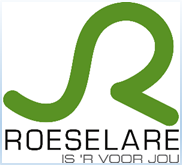 Reglement digitale investeringssubsidie volwassenenonderwijs 2021 - aanvraagformulier Dit is een aanvraagformulier voor aanvraag van een investeringssubsidie binnen het subsidiereglement ‘digitale investeringssubsidie volwassenenonderwijs 2021’. Aanvragen dienen tegen 15 april bezorgd te worden aan beleidsontwikkelingmens@roeselare.be Gegevens aanvrager: NAAM CENTRUM: ADRES:  REKENINGNUMMER:ONDERNEMINGSNUMMER/BTW-NUMMER: NAAM CONTACTPERSOON:MAILADRES CONTACTPERSOON:TELEFOONNUMMER CONTACTPERSOON: De aanvrager is een erkend centrum voor basiseducatieeen erkend centrum voor volwassenenonderwijs Aanvraag subsidieOmschrijf van de nood: 
beknopte omschrijving van de opleiding waar nood is aan IT-toestellen: inschatting van aantal cursisten in armoede: aantal en soort toestellen dat het centrum wenst aan te kopen:  Binnen welke opleidingen worden de IT-toestellen gebruikt Basiseducatie,  Nederlands 2de taal (NT2), richtgraad 1 of Tweede Kans Onderwijs (TKO).  Raming aankoopprijs van de toestellen (incl. BTW): Staaf de raming met een offerte in bijlage subsidiebedrag dat aan de stad gevraagd wordt (maximum 70% van de aankoopprijs): EngagementsverklaringDe aanvrager verklaart op eer dat bovenstaande gegevens juist en waarachtig zijn en verleent toelating aan de door het schepencollege aangestelde ambtenaar, de gegevens en de echtheid te controleren.het centrum voldoet aan de voorwaarden zoals omschreven in het reglementde toegekende subsidie integraal wordt aangewend voor de aankoop van IT-toestellen,  die tijdelijk gratis ter beschikking worden gesteld aan cursisten in armoede. het centrum actief deelneemt aan overleg en netwerkmomenten in de stad om ervaringen over gelijke onderwijskansen te delen. het centrum ‘met steun van de stad Roeselare’ vermeld in alle communicatie over deze subsidieDatum: Handtekening: 